ADI SOYADI:	  	Prof.Dr. Rıfat Erdem Toğrol 			                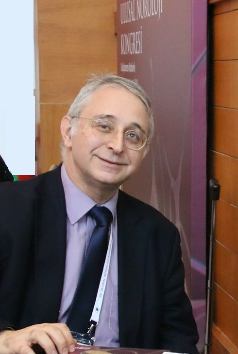 DOĞUM TARİHİ: 	 1961 DOĞUM YERİ:        	İstanbulYABANCI DİL BİLGİSİ: 	İngilizce (çok iyi), Fransızca (orta)Mezun olduğu üniversite: İSTANBUL ÜNİVERSİTESİ İSTANBUL TIP FAKÜLTESİ   Mezuniyet yılı : 	1987PROFİL BİLGİLERİ:1961 yılında İstanbul’ da doğdum. İlk, orta ve lise öğrenimini İstanbul’da  tamamladım. İstanbul Üniversitesi İstanbul Tıp Fakültesi’nde 1987’ de tıp fakültesinden mezun oldum. Aşağıda eğitim ve mesleki deneyim detayları yer almaktadır. Daha sonra görev yerlerim;Çalışma hayatım boyunca yer aldığım kurumların içinde farklı kurul ve komisyonlarında görevler aldım. Multipl skleroz alanında hasta yararına projelerde çalıştım. Türk Nöroloji Derneği’nin Türkiye Multipl Skleroz Çalışma Grubunun kuruculuğunu yaptım. Ayrıca  Türkiye Nöroimmünoloji Çalışma Grubu, Nörolojik Hastalıklarda Sağlıkta Yaşam Kalitesi, Nöro-Behçet, TND-COVID-19 Çalışma Gruplarının üyesiyim. Başta Multipl Skleroz alanında olmak üzere çeşitli yurtiçi, yurt dışı makale, kitap bölüm yazarlığı ile ulusal ve uluslararası kongre ve bilimsel toplantılarda sunulmuş bildirilerde yer aldım.  Üyesi olmaktan büyük gurur duyduğum Nöroloji alanında katkımının küçük de olsa sürmesi için TND Denetim Kurulunda tekrar görev almaya adayım.   İLETİŞİM BİLGİLERİ: 	GSM: +90 555 403 78 21	E-MAİL: togrolbey@gmail.com  1987    Tıp Doktoruİstanbul Üniversitesi İstanbul Tıp Fakültesi  Tıp Doktoru  1995    NörolojiGATA Haydarpaşa Eğitim Hastanesi Tıpta Uzmanlık  2009 Klinik NörofizyolojiSağlık Bakanlığı Yandal   Uzmanlık   1987-1989Perifer kurumlar, Pratisyen Hekimlik  Pratisyen  Hekim1989-1995GATA H.Paşa Eğitim Hastanesi  Nöroloji Uzmanlık Öğrenciliği1995-1997GATA H.Paşa Eğitim Hastanesi  Nöroloji Uzmanı1997-2000GATA H.Paşa Eğitim Hastanesi  Yardımcı Doçent2000-2003NATO Avrupa Müttefik Yüksek Komutanlığı Ana Karargahı  - Mons / BELÇİKAKarargah Hastanesi Nöroloji Uzmanı ve Türk Doktor   2003-2007GATA H.Paşa Eğitim Hastanesi    Yardımcı Doçent2007-2010GATA H.Paşa Eğitim Hastanesi     Uzman    2010-2011Aksaz Askeri Hastanesi     Baştabip2011-2016GATA H.Paşa Eğitim Hastanesi     Doçent2016-2017SBÜ Sultan II. Abdülhamid Han EAH     Doçent2017-2020SBÜ Sultan II. Abdülhamid Han EAH     Profesör